The enrichment survey helps to develop norms and to identify trends in enrichment for sugar gliders. The enrichment survey helps to develop norms and to identify trends in enrichment for sugar gliders. Your Name
Your Screen Name
Date Survey is completed
 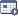 How many cages/families of gliders do you currently have?
How many play areas do you currently have?
Do you spend time playing with your gliders every day?
 Yes 
 No On average, how long do you spend with your gliders in a play area each evening that you play with them?
Do you ever allow your gliders to play in a play area unsupervised?
 Yes 
 No Which of the following do you use for play time?
 Tent 
 Play Cage 
 Glider-Proofed bedroom 
 Glider-Proofed bathroom 
 Screen Room 
 Glider-Proofed Closet 
 Aviary 
 Home-made walk in cage 
 Other Do your gliders regularly play with toys?
 Yes 
 No How would you characterize your gliders' activity level(s) during waking hours?
 Extremely active 
 Moderately active 
 Low activity level Do you insist upon hidden stitching on pouches?
 Yes 
 No Will you use a pouch that has top stitching?
 Yes 
 No Will you use a pouch that has very small stitching visible on the inside?
 Yes 
 No Do you regularly provide fleece blankets in all pouches/sleeping areas?
 Yes 
 No Will you use hammocks or tunnels that are top stitched?
 Yes 
 No Do you believe that size of stitch is important with any exposed stitching?
 Yes 
 No Will you use a cage item that has embroidery or decorative stitching?
 Yes 
 No Will you use a bonding pouch that has embroidery or decorative stitching?
 Yes 
 No Do you think that single layer pouches can be made safely?
 Yes 
 No Do you believe that jingle bells are safe on glider products?
 Yes 
 No Will you utilize cage items that include elastic as a component?
 Yes 
 No Will you utilize cage items that include Velcro as a component?
 Yes 
 No When considering safety of sleeping pouches/spaces, which is most important to you?
 Stitching Size 
 Quality of fabric used 
 Size of opening(s) 
 Double layer 
 Other Will you utilize cage items that are made with cotton?
 Yes 
 No Will you utilize cage items made with flannel?
 Yes 
 No Do you believe that cotton and flannel must be surged or zig-zag stitched inside to be safe?
 Yes 
 No How often do you inspect toys and cage items for safety?
Will you use a wheel that has a cross bar (Wodent wheel, etc)? 
 Yes 
 No How many wheels do you believe are necessary for a cage of 2-3 gliders?
How many wheels do you believe are necessary for a cage of 4-6 gliders?
How many wheels do you believe are necessary for a cage of 6-10 gliders?
Do you have at least one wheel in every cage?
 Yes 
 No Do you provide a wheel in your play area?
 Yes 
 No Will you allow play items in your supervised play area that you will NOT allow in your cages?
 Yes 
 No Have you ever had a glider injured in/on a pouch or sewn item?
 Yes 
 No If yes, please describe
Have you ever had a glider injured in/on a toy?
 Yes 
 No If yes, please describe
Have you ever had a glider injured in, on or by a wheel?
 Yes 
 No If yes, which of these wheels contributed to the injury?
 Wodent Wheel 
 Stealth wheel 
 TGI wheel 
 Custom Choice Cruiser Wheel 
 Comfort Wheel 
 Silent Spinner 
 Wire hamster wheel 
 Other Please describe the injury and how it occurred.
